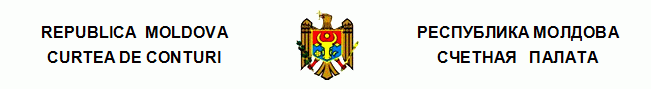 Перевод ПОСТАНОВЛЕНИЕ №60от 13 декабря 2022 годапо Отчету аудита соответствия управления публичным имуществом (в том числе субсидиями) публичными учреждениями из области инфраструктуры качества в 2020-2021 годахСчетная палата с участием г-на Григория Кацера, начальника Управления инфраструктуры качества и надзора за рынком Министерства экономики; г-жи Людмилы Чумак, начальника Финансово-административной службы Министерства экономики; г-жи Лилианы Морару, начальника Юридической службы Министерства экономики; г-жи Аны Никовой, главным внутренним аудитором Министерства экономики; г-на Серджиу Дэрэнуцэ, начальника Государственной инспекции по надзору в сфере непродовольственных товаров и защиты прав потребителей; г-жи Виорики Юзи, начальника Управления институционального менеджмента Государственной инспекции по надзору в сфере непродовольственных товаров и защиты прав потребителей; г-жи Ирины Струцеску, временно исполняющей обязанности директора Института стандартизации Молдовы; г-жи Парасковьи Ботезату, главного бухгалтера Института стандартизации Молдовы; г-на Алексея Пианых, директора Национального института метрологии; г-на Юрия Фриптуляка, директора Национального центра аккредитации Республики Молдова (MOLDAC); г-жи Тамары Настасенко, главного бухгалтера Национального центра аккредитации Республики Молдова (MOLDAC), в рамках видео заседания, руководствуясь ст.3 (1) и ст.5 (1) a) Закона об организации и функционировании Счетной палаты Республики Молдова, рассмотрела Отчет аудита соответствия управления публичным имуществом (в том числе субсидиями) публичными учреждениями из области инфраструктуры качества в 2020-2021 годах.Миссия внешнего публичного аудита была проведена на основании ст.31 (3) и (6), ст.32 Закона №260 от 07.12.2017 и в соответствии с Программой аудиторской деятельности Счетной палаты на 2022 год, с целью оценки соответствия управления публичным имуществом (в том числе субсидиями) публичными учреждениями из области инфраструктуры качества в 2020-2021 годах по отношению к положениям применяемой нормативной базы.Внешний публичный аудит был запланирован и проведен в соответствии с Международными стандартами Высших органов аудита, применяемыми Счетной палатой (ISSAI 100, ISSAI 400 и ISSAI 4000).Рассмотрев Отчет аудита, а также объяснения ответственных лиц, присутствующих на видео заседании, Счетная палата УСТАНОВИЛА:Динамика мировой экономической эволюции, а также важность процесса глобализации неизбежно обуславливают необходимость гармонизации систем регулирования и инфраструктуры, связанных с продвижением продукции и торговли на глобальном уровне. Оптимизация технических регламентов во многом зависит от инфраструктуры качества, ключевыми элементами которой являются следующие: стандартизация (для правил), инспекция и аккредитация (для осуществления мониторинга), сертификация (для подтверждения соответствия или несоответствия) и исследования (для проверки параметров в лабораторных условиях). Обеспечение организации и координирования деятельности по стандартизации, метрологии и метрологическому надзору, аккредитации и оценке соответствия, техническому регламентированию, промышленной безопасности, надзору за рынком, защите прав потребителей на национальном уровне представляет миссию Министерства экономики, а деятельность в области инфраструктуры качества осуществляется публичными учреждениями: Институтом стандартизации Молдовы; Национальным институтом метрологии; Государственной инспекцией по надзору в сфере непродовольственных товаров и защиты прав потребителей (правопреемник Агентства по защите прав потребителей и надзору за рынком); Национальным центром аккредитации Республики Молдова, в которых Министерство экономики имеет качество учредителя.Так,  управление долгосрочными нематериальными и материальными активами завершилось с некоторыми недостатками: i) невыявление неиспользуемого и/или полностью амортизированного имущества; ii) несоответствующая оценка нематериальных и материальных активов; iii) несписание/непередача неиспользуемого имущества другим субъектам; система по формированию тарифов на услуги, предоставляемые в рамках публичных учреждений из области инфраструктуры качества, является устаревшей, неактуализированной и не соответствует реальным затратам;институциональный менеджмент был несоответствующим, он не обеспечил надлежащее и осмотрительное управление доходами и расходами публичных учреждений.Указанные недостатки связаны как с некоторыми пробелами системы внутреннего управленческого контроля, так и с несоблюдением ответственными лицами субъектов законодательных положений.Исходя из вышеизложенного, на основании ст.14 (2), ст.15 d) и ст.37 (2) Закона №260 от 07.12.2017, Счетная палатаПОСТАНОВЛЯЕТ:1. Утвердить Отчет аудита соответствия управления публичным имуществом (в том числе субсидиями) публичными учреждениями из области инфраструктуры качества в 2020-2021 годах, приложенный к настоящему Постановлению.2. Настоящее Постановление и Отчет аудита направить:Парламенту Республики Молдова для информирования и рассмотрения, при необходимости, в рамках Парламентской комиссии по контролю публичных финансов; Президенту Республики Молдова для информирования;2.3. Правительству Республики Молдова для информирования и принятия к сведению с целью осуществления мониторинга обеспечения внедрения рекомендаций аудита;2.4. Министерству экономики для принятия к сведению и обеспечения внедрения рекомендаций из Отчета аудита;2.5 Национальному институту метрологии, Институту стандартизации Молдовы, Национальному центру аккредитации Республики Молдова (MOLDAC), Государственной инспекции по надзору в сфере непродовольственных товаров и защиты прав потребителей (правопреемнику АЗППНР) для обеспечения внедрения рекомендаций из Отчета аудита.3. Настоящим Постановлением исключить из режима мониторинга следующие внедренные рекомендации, ранее утвержденные Постановлениями Счетной палаты:3.1. рекомендацию №1 из Постановления Счетной палаты №17 от 29.04.2021 об утверждении Отчета аудита соответствия государственных закупок в рамках Министерства экономики и инфраструктуры в 2019-2020 годах, касающуюся Государственной инспекции по надзору в сфере непродовольственных товаров и защиты прав потребителей (правопреемника Агентства по защите прав потребителей и надзору за рынком); Национального института метрологии; Института стандартизации Молдовы и Национального центра аккредитации; 3.2. рекомендации №3 и №4 из Постановления Счетной палаты №17 от 29.04.2021 об утверждении Отчета аудита соответствия государственных закупок в рамках Министерства экономики и инфраструктуры в 2019-2020 годах, касающихся Государственной инспекции по надзору в сфере непродовольственных товаров и защиты прав потребителей (правопреемника Агентства по защите прав потребителей и надзору за рынком) и Национального института метрологии. 4. Настоящее Постановление вступает в силу с даты публикации в Официальном мониторе Республики Молдова и может быть оспорено предварительным заявлением в эмитирующем органе в течение 30 дней с даты публикации. В спорном административном порядке, Постановление может быть обжаловано в Суде Кишинэу, расположенном в секторе Рышкань (МД-2068, мун. Кишинэу, ул. Киевская №3) в течение 30 дней с даты сообщения ответа относительно предварительного заявления или с даты истечения срока, предусмотренного для его решения.5. Проинформировать Счетную палату о предпринятых действиях по исполнению подпункта 2.4. в течение 12 месяцев с даты публикации Постановления в Официальном мониторе Республики Молдова и в течение 6 месяцев об исполнении подпункта 2.5. из настоящего Постановления. 6. Постановление и Отчет аудита соответствия управления публичным имуществом (в том числе субсидиями) публичными учреждениями из области инфраструктуры качества в 2020-2021 годах размещаются на официальном сайте Счетной палаты (http://www.ccrm.md/hotariri-si-rapoarte-1-95).Мариан ЛУПУ,Председатель